УПРАВЛЕНИЕ ОБРАЗОВАНИЯ ГОРОДА КУЗНЕЦКА.Муниципальное бюджетное дошкольное образовательное учреждениедетский сад  № 7 города Кузнецка442539, Пензенская область, город Кузнецк,улица Железнодорожная, дом № 1 Вт. (8-841-57) 7-18-93e-mаil:   douds-7@mail.ruИНН 5803014754КПП 580301001Проект «День победы»в группе комбинированной направленности №1 от 5 до 8 лет15.04.2022 – 15.05.2022                                                                                                   Воспитатель: И. Р. АбушахмановаПроект «День Победы»Тип проекта: информационно-творческий, совместный.Вид проекта: групповой.Возраст: 5-8 лет.Участники: воспитатели, воспитанники,  родители воспитанников.Актуальность: В истории каждого народа есть события, которыми стоит гордиться и помнить о тех, кто сыграл в них важнейшую роль. Великая Отечественная война является именно таким событием. Участников, переживших эту страшную войну и принёсших нашему народу Великую победу, становится всё меньше и меньше. У современных детей мало возможности узнать об этих героических событиях от дедов и прадедов. И наша задача рассказать об этой войне, о её героях, о страданиях людей, об огромных потерях, о Великой Победе.Проблема: Недостаточное знание детей о событиях Великой Отечественной войны.Цель: Создать условия для ознакомления детей с героическим подвигом русского народа в Великой Отечественной войне; сформировать у детей знания о Великой Отечественной войне через различные виды деятельности.Задачи: Обобщать и расширять знания детей об истории Великой Отечественной войны, о героях войны и о подвигах юных героев, о боевой технике.Способствовать формированию чувства гордости за свой народ, его боевые заслуги.Продолжать развивать творческие способности в рамках реализации проекта.Продолжать расширять сотрудничество с родителями воспитанников.Воспитывать уважение к защитникам Отечества, памяти павших бойцов, ветеранам ВОВ.Ожидаемый результат:В результате проведенных мероприятий, посвященных Дню Победы, дети должны ориентироваться в истории нашей страны, у детей должны быть сформированы такие понятия, как ветераны, оборона, фашисты, захватчики, фашистская германия.Этапы реализации проекта:I этап - подготовительныйОпределение проблемы: Дети не знают о стойкости народа и героизме воинов во время Великой Отечественной войны.Постановка и определение целей и задач проекта.Подбор литературы по теме, буклетов и открытокПодбор пословиц и поговорок о мужестве, смелости и стойкости воинов.Подбор иллюстраций, фотографий, буклетов на военную тематику, текстов художественных произведений, стихотворений.Привлечение родителей к оформлению «Книги Памяти»Составление сценария праздника и конспектов занятий .Подбор информации для родительского уголка. (Папка – передвижка «Этот день Победы)II этап -основной (практический)Внедрение в воспитательно-образовательный процесс эффективных методов и приёмов по расширению знаний дошкольников о ВОВ.III этап – заключительныйОформление результата проекта в виде презентации.Проведение утренника «День Победы »Создание альбома раскрасок.Оформление выставки детских работ.Оформление выставки рисунков « Этот День Победы»Содержание работы в процессе реализации проекта.Выполнение проекта.№ п/п Разделы программыФормы и методы работы1. Игровая деятельность Сюжетно – ролевые игры: «На корабле», «Танкисты», «Летчики», «Военные учения», «Военные», «Медсёстры»2. Познавательное развитие Беседы «Детям о ВОВ», «Мы победим»,Рассматривание иллюстраций о войне,Дидактическая игра «Что в военном пакете? », «Ордена войны», «Определи род войск».Просмотр презентаций: «Дети - герои войны», «Война глазами детей», «Никто не забыт, ничто не забыто», «9 мая – День Победы»Рассматривание картины В. М. Васнецова «БогатыриСловесные игры: «Кому что нужно для работы? » (Танкисту –танк, летчику – самолет, разведчику – автомат, Ракетчику – радар… и т. д., «Подбери профессии воинов по образцу» (в танке – танкист, в самолете - летчикЭкскурсия в краеведческий музей «Зал боевой славы»Экскурсия к памятнику «Возложение цветов»Просмотр мультфильмов3. Развитие речи Составление творческих рассказов «Если бы я попал на войну», «На море идет бой»Вечер чтения стихов, посвященных Дню Победы.Чтение произведений С. П. Алексеев «Брестская крепость», П. Лесников «Наш флажок», А. Игебаев «День Победы», А. П. Гайдар «Поход»Чтение стихотворений о Родине, армии, солдатах.Чтение рассказов: Л. Кассиля «Твои защитники». (Пересказ детьми небольшого текста об армии) .Чтение Я. Тайц: «Цикл рассказов о войне». (Обсуждение текстов, ответы на вопросы детьми) .Чтение А. Митяев «Почему Армия всем родная»Игра: «Скажи иначе», подобрать синоним (Большая необъятная, бескрайняя, безграничная)4. Ознакомление с художественной литературой Чтение: произведений о Великой Отечественной войне.5. Изобразительная деятельность Рисование «Салют Победы» совместно с родителями.Конкурс рисунков на асфальте «Миру – мир! »Аппликация «Открытка ветерану»Лепка «Вечный огонь»6. Конструирование из крупного и мелкого строительного материала различных видов боевой техники.7. Физическое развитие Утренняя зарядка «Смелые солдаты»,«Игры – эстафеты»,Спортивный праздник.Подвижные игры: «Переправа через мост», «Стенка-мишень», «Кто дальше? », «Письмо на ходу», «Кто быстрее соберет»Тренировочные игры: «Парашютисты», «Капитаны»,8. Взаимодействие с родителями Беседы с родителями о необходимости приобретения детьминавыков социального общения со взрослыми;проявления внимания и уважения к ветеранам, пожилым людям.Папка – передвижка «Этот день Победы!»Папка- передвижка «Георгиевская лента – символ дня победы»Привлечение родителей к оформлению выставки рисунков «Этот День Победы!»ДЛЯ РАССКАЗЫВАНИЯ ДЕТЯМ***Осенью 1941 года фашистские полчища стояли у стен Ленинграда. Все взрослые встали на защиту родного города. Тогда же в газете «Смена» было опубликовано обращение к детям Ленинграда. Послушайте, о чем в нем говорилось. «Школьник! Твои родные – дед, отец, сестры и братья ушли на фронт, чтобы защищать нашу честь, свободу и счастье. С оружием в руках, не щадя своей крови, не жалея своей жизни, они защищают наши земли, наши фабрики, заводы, наши дома. Школьник, помни, твоя первейшая, самая святая обязанность – всем, чем можешь, помочь своему народу в уничтожении ненавистных фашистских варваров».Дети ответили делами на призыв. Они собирали по всему городу металлолом, чтобы на заводе из него сделали снаряды, патроны, гранаты для фронта. Наравне со взрослыми они рыли траншеи вокруг города, чтобы в них могли укрываться наши бойцы. Многие школьники, оставив учебу, заменили у станков своих отцов, ушедших на фронт, изготавливали на заводах снаряды и оружие. Несмотря на мужественное сопротивление наших солдат, фашисты наступали. И город оказался окружен. Начались артиллерийские обстрелы и бомбежки. В городе все окна были заклеены бумагой крест - накрест, чтобы не вылетали стекла во время воздушных налетов врага. Ежедневно вечером и ночью, почти в одно и то же время, из репродукторов разносились пронзительные звуки сирены: «Воздушная тревога! К городу прорвались вражеские бомбардировщики». Люди прятались в бомбоубежищах. Но на каждой крыше, на каждом чердаке стояли рабочие, домохозяйки, артисты. Они не покидали своего поста до самого отбоя и, если на крышу падали зажигательные бомбы, быстро и ловко гасили их в бочках с водой или закидывали песком. Среди отважных людей, которых называли «часовыми Ленинградских крыш», были и пионеры-школьники. Коля Андреев с друзьями обезвредил 43 «зажигалки» - бомбы.***Фашисты наступали, и тогда детей постарались увезти подальше от войны, в тыл. Потянулись эшелоны с детскими садами и школами в Сибирь и на юг нашей страны. Дети уезжали, а мамы оставались. Обнимали и целовали своих детей на прощание.В тылу школьники учились и работали. Многие 12-летние дети шли на завод, чтобы наравне со взрослыми делать снаряды для пушек. Они убирали хлопок на полях Узбекистана на материал для парашютов. Девочки вязали для солдат вещи, а потом собирали на фронт посылки. Что дети могли положить туда? Носки, шарфы, рукавицы, чтобы солдатам было тепло, мыло и обязательно письмо, в котором желали победы над врагом.***Я вам расскажу про одного маленького бойца. Звали его Петя Захватаев. Он служил во взводе обеспечения и на телеге доставлял бойцам боеприпасы. У него не было автомата. Его наградили медалью «За отвагу». Дело было так. У бойцов, оборонявших важную высоту, кончились патроны и гранаты. Несколько смельчаков пытались пробиться к высоте с патронами, но все подступы простреливались, и подползти никак не удавалось. Тогда Петя уложил часть боеприпасов в волокушу, надел лямку через плечо и пополз по-пластунски. Но он опоздал. Наши солдаты уже отступили. Когда Петя оказался на высотке, он увидел, что наступают фашисты и наших бойцов нет. Тогда мальчик стал отстреливаться сам. Стрельбу услышали, и наши бойцы пришли ему на помощь. На следующий день командир вручил 14-летнему солдату медаль «За отвагу».***Это было осенью 41-го года. Фашисты стояли в нескольких километрах от Москвы. Все население столицы встало на ее защиту: кто рыл окопы, кто делал земляные валы. Оружие в руки взяли и старики, и молодежь, и женщины. Битва под Москвой – первое победоносное сражение Великой Отечественной войны.В упорных боях отстояли Москву солдаты. Танковая бригада генерал-майора Михаила Катукова наступала на фашистов. Но вдруг – остановка. Гитлеровцы взорвали мост. Что делать? Нужно его восстанавливать. Из чего? Тут подошла к танкистам женщина и предложила свой дом на бревна разобрать. Так и сделали: дом разобрали, а из бревен мост поставили. Танкисты проехали и продолжили бой с врагом. А женщина эта, Александра Кузнецова, во время войны жила с сыном в землянке. Как вы думаете, почему она сама попросила разрушить свой дом, а мост построить?***«Все для фронта – все для Победы! » Под таким лозунгом жила страна в суровые годы. Военные заводы были перевезены в тыл – на Урал, в Сибирь. Там взрослые и дети-подростки делали снаряды, ружья, пушки для солдат. В деревнях приносили хлеб и овощи в первую очередь для воюющих бойцов. Ведь чтобы хорошо сражаться, нужно быть сильным. После того как машинами убирали рожь и пшеницу, на поля выходили школьники. Они собирали оставшиеся колоски. Ни один колосок не должен был пропасть.***Много лет прошло после Великой Отечественной войны, но все люди помнят и чтят героев, защищавших нашу Родину. Советские люди сражались с фашистами на фронте, самоотверженно трудились в тылу, боролись с захватчиками в партизанских отрядах. Весь нард поднялся на борьбу с врагом. Не только отдельные люди, но и целые города покрыли себя бессмертной славой. Этим городам присвоено гордое имя город-герой. 22 июня 1941 года фашистская Германия напала на нашу страну. Город Брест принял на себя первый удар. Немецкое командование собиралось захватить небольшой городок и его крепость в первые часы войны. Но маленький гарнизон Брестской крепости сражался целый месяц. Последний защитник был взят в плен в бессознательном состоянии на 32-й день войны. На стенах крепости солдаты писали кровью: «Умрем, но не уйдем! », «Товарищи, отомстите за нас! » За исключительные заслуги перед Родиной в Великой Отечественной войне Брестской крепости присвоено почетное звание «Крепость-герой» с вручением ордена Ленина и медали «Золотая Звезда».ДЛЯ ЧТЕНИЯ«О блокадном Ленинграде»Алеша, его мама и папа жили в Ленинграде. В тот жаркий летний день они все вместе пришли в зоопарк. Алеша ел мороженое и ходил от клетки к клетке, рассматривая слонов, жирафов, обезьян… Вдруг по радио объявили: «Началась война». С этой минуты изменилась жизнь каждого человека.Папа Алеши работал водителем и вскоре ушел на фронт воевать с фашистами. Он стал танкистом. Через два месяца после начала войны немцы окружили город Ленинград. Они хотели, чтобы ленинградцы сдались, и каждый день бомбили город. Вскоре в магазинах совсем не осталось еды. Начался голод, а с наступлением зимы еще и холод. Но истощенные люди все равно продолжали работать. Мама Алеши целыми днями стояла у станка на заводе, изготавливая пули, снаряды и бомбы. Алеша ходил детский сад. Там детей кормили жидкими кашами на воде и супами, в которых плавали несколько кусочков картошки. Когда начиналась бомбежка, детей уводили в темный подвал. Дети сидели, тесно прижавшись друг к другу, и слушали, как наверху ухают бомбы.Ленинградцы в день получали маленький кусочек хлеба. За водой ходили к реке и от туда таскали тяжелые, полные воды ведра. Чтобы согреться, топили печки и сжигали в них книжки, стулья, старую обувь, тряпки.Почти три года провели люди в блокадном Ленинграде. Но не сдались!Алеша сейчас уже старый человек – Алексей Николаевич. И каждый день он приходит к памятнику Победы, чтобы поклониться тем, кто погиб во время войны.«О мальчике Тишке и отряде немцев»У мальчика Тишки была большая семья: мама, папа и три старших брата. Деревня, в которой они жили, располагалась недалеко от границы. Когда немецкие солдаты напали на нашу страну, Тишке было всего десять лет.На второй день войны немцы уже ворвались в их деревню. Они выбрали самых крепких мужчин и женщин и отправили их к себе в Германию на работы. Среди них была и мама Тишки. А сами пошли дальше – завоевывать наши земли.Папа Тишки, его братья, Тишка и другие мужчины деревни ушли в лес и стали партизанами. Почти каждый день партизаны то подрывали немецкие поезда, то перерезали телефонные провода, то раздобывали важные документы, то захватывали в плен немецкого офицера, то выгоняли из деревни немцев.А для Тишки тоже была работа. Он ходил по деревням и высматривал, сколько у немцев пушек, танков, солдат. Потом возвращался обратно в лес и докладывал командиру. Однажды в одной из деревень Тишку поймали два немецких солдата. Тишка сказал, что идет к бабушке, но немцы ему не поверили: «Ты знаешь, где партизаны! Отведи нас к ним! ».Тишка согласился и повел за собой большой немецкий отряд. Только шел он не к партизанам, а совершенно в противоположную сторону, к огромному топкому болоту. Болото было покрыто снегом и казалось огромным полем. Тишка ел через болото только по одной ему известной невидимой тропинке. Немцы же, следовавшие за ним, провалились в темную жижу. Так один мальчик уничтожил весь немецкий отряд.ИГРЫ«Кто больше соберет колосков»В игре участвуют три-четыре ребенка. На полу рассыпают бутафорские колоски. Дети по сигналу начинают их собирать. Побеждает участник, собравший наибольшее количество колосков.«Перевяжи раненного»Участвуют четверо детей: две девочки – «санитарки» и два мальчика – «раненных бойца». Девочки перевязывают мальчикам руки. Побеждает девочка, первой наложившая повязку.«Кто быстрее соберет автомат»Участвуют по три ребенка от каждой команды. Они должны сложить из разрезных картинок изображение автомата.«Кто самый меткий»Все участники команд по очереди стараются забросить мешочки с песком в обручи. Побеждает команда, в обруче которой окажется больше мешочков.«Будь внимательным»На бумаге изображены различные предметы. После того как воспитатель убирает рисунок, дети по очереди называют военные предметы (танк, карту, бинокль, пушку, пистолет и т. д.)«Чей отряд быстрее посадит самолеты»Дети строятся в две колонны, под музыку они бегают по залу, расставив руки в стороны («самолеты летают»). По сигналу строятся в две колонны, присев на одно колено, руки – в стороны («самолеты приземлились»). Побеждает команда, быстрее построившаяся.«Парашюты»Каждый играющий получает бумажный парашют. На полу располагают бумажную мишень окружностью диаметром 50 см. В нее вписаны еще четыре окружности диаметром 40, 30, 20 и 10 см. Играющие по очереди подбрасывают парашют так, чтобы он потом приземлился в мишень. В зависимости от того, в какой круг мишени приземлился парашют, дается 5, 4, 3, 2, 1 очко.«Доставь патроны»Участвуют двое детей. Каждый играющий складывает патроны в военную сумку, надевает ее через плечо, проползает по-пластунски под тремя палками, закрепленными на высоте 20см, и кладет сумку с патронами на куб. Побеждает участник, первым доставивший патроны.«Часовые ленинградских крыш»На полу очерчивается круг («крыша», в центре которого стоит бочка. В круг встают трое участников часовых. Несколько детей бросают в круг тряпичные мячики, пока звучит музыка. Часовые должны их поднять и бросить в бочку. С окончанием музыки в кругу не должно остаться ни одного мячика.«Салют»В игре участвуют трое взрослых. Они встают в разных местах зала, держа в руках салютики красного, зеленого и желтого цветов.1-я часть. Звучит марш. Дети с разноцветными салютиками маршируют по залу в разных направлениях. По окончании музыки взрослые говорят: «Салют зажгись! Скорей соберись! » Дети собираются вокруг взрослого, у которого салютики такого же цвет, как и у них, кричат: «Ура! »2-я часть. Звучит вальс. Все танцуют. Взрослые, танцуя, меняются местами. С окончанием музыки взрослые говорят: «Салют зажгись! Скорей соберись! » Дети опять собираются в три группы по цвету салютиков, поднимают над головой и кричат: «Ура! »3- часть. Звучит полька. Все бегают по залу врассыпную. С окончанием музыки собираются в «салюты» и опять кричат «Ура! »Ведущий после каждой части отмечает, какой «салют» быстрее других собрался вместе.ЭСТАФЕТЫ«Партизаны»Участвуют две команды по четыре человека. Каждый участник держит небольшой мячик («гранату»). На расстоянии 5-6 метров от детей ставится игрушечный поезд. В метре от него чертится прямая линия. Перед «партизанами» ставится задача «подорвать эшелон противника, везущий оружие». Дети должны по очереди доползти до черты и, не вставая, бросить «гранату» в поезд, встать, бегом вернуться к своей команде и передать рукой эстафету следующему участнику. Побеждает команда, у которой будет наибольшее количество попаданий.«Крепость»Участвуют две команды по шесть-семь детей. Каждый ребенок держит кубик. По сигналу дети по очереди подбегают к указанному месту и ставят кубик, строя крепость. Побеждает команда, первой выполнившая задание.«Панфиловцы»Участвуют две команды по четыре человека. По сигналу играющие по очереди пролезают под дугой, обегают «мины» (диски, лежащие на полу) и бросают в танк, нарисованный на щите, «гранату» (мягкий мячик). Побеждает команда, первой выполнившая задание.«Построй мост»В игре участвуют две команды по пять человек. У первых четырех игроков в руках бруски, у последнего – танк на веревочке. Дети по очереди подбегают к указанному месту («реке») и укладывают бруски. Последние участники провозят по построенному мосту танк. Побеждает команда, первой выполнившая задание.«Урожай»Участвуют две команды из шести человек. У первого ребенка в руках руль, последний держит за веревочку машину, у остальных детей – колоски. На расстоянии 4-5 метров от команд лежат обручи («поле»). Первый участник обегает обруч, дети с колосками по очереди подбегают к обручу и кладут в него колоски («сажают зерно»). Последний игрок подвозит к обручу грузовик, складывает в него колоски и увозит к своей команде («убирает урожай»). Побеждает команда, первой выполнившая задание.«Кто быстрее соберет посылку на фронт»Участвуют две команды по есть человек каждая. Участники держат в руках по одному предмету: вязанные рукавицы, шарф, носки, кусок мыла, письмо, шапка. На расстоянии 4-5 метров от команд стоят посылочные ящики. Дети по очереди подбегают к ним и складывают вещи. Побеждает команда, первая выполнившая задание.«Доставь донесение»Участвуют две команды по три человека. Каждый участник должен преодолеть препятствия: с пакетом проползти под дугой, пройти по скамейке, «змейкой», обежать кегли, не уронив их, вернуться обратно бегом и передать пакет следующему игроку. Если кегля падает, играющий должен поставить ее на место. Побеждает команда, первая выполнившая задание.СТИХОТВОРЕНИЯН. Найдёнова "Пусть будет мир"Пусть пулемёты не строчат,И пушки грозные молчат,Пусть в небе не клубится дым,Пусть небо будет голубым,Пусть бомбовозы по немуНе прилетают ни к кому,Не гибнут люди, города.Мир нужен на земле всегда!Т. Белозёров "День Победы"Майский праздник —День ПобедыОтмечает вся страна.Надевают наши дедыБоевые ордена.Их с утра зовёт дорогаНа торжественный парад,И задумчиво с порогаВслед им бабушки глядят.А. Усачёв "Что такое День Победы"Что такое День Победы?Это утренний парад:Едут танки и ракеты,Марширует строй солдат.Что такое День Победы?Это праздничный салют:Фейерверк взлетает в небо,Рассыпаясь там и тут.Что такое День Победы?Это песни за столом,Это речи и беседы,Это дедушкин альбом.Это фрукты и конфеты,Это запахи весны…Что такое День Победы –Это значит – нет войны.М. Владимов «Еще тогда нас не было на свете»Ещё тогда нас не было на свете,Когда гремел салют из края в край.Солдаты, подарили вы планетеВеликий Май, победный Май!Ещё тогда нас не было на свете,Когда в военной буре огневой,Судьбу решая будущих столетий,Вы бой вели, священный бой!Ещё тогда нас не было на свете,Когда с Победой вы домой пришли.Солдаты Мая, слава вам навекиОт всей земли, от всей земли!Благодарим, солдаты васЗа жизнь, за детство и весну,За тишину,За мирный дом,За мир, в котором мы живём!С. Михалков «Победой кончилась война»Победой кончилась война,Те годы позади,Горят медали, орденаУ многих на груди.Кто носит орден боевойЗа подвиги в бою,А кто — за подвиг трудовойВ своём родном краю.Л. Сорокин «Боевые ордена»Зори блещут в орденских лучах,Солнышками светятся медали.Нет, нельзя,Чтоб в письменных столахСвет Победы на год запирали.Не для личной славы вам странаВыдала награды не жалея:Доставайте чаще ордена,Мир от них становится светлее.О. Высоцкая «Салют»Скорей, скорей одеться!Скорей позвать ребят!В честь праздника ПобедыОрудия палят.Вокруг всё было тихо,И вдруг — салют! Салют!Ракеты в небе вспыхнулиИ там, и тут!Над площадью,Над крышами,Над праздничной МосквойВзвивается всё вышеОгней фонтан живой!На улицу, на улицуВсе радостно бегут,Кричат «ур-ра! »,ЛюбуютсяНа праздничныйСалют!С. Михалков «После Победы»Спать легли однажды дети —Окна все затемнены.А проснулись на рассвете —В окнах свет и нет войны!Можно больше не прощатьсяИ на фронт не провожать —Будут с фронта возвращаться,Мы героев будем ждать.Зарастут травой траншеиНа местах былых боёв.С каждым годом хорошея,Встанут сотни городов.И в хорошие минутыВспомнишь ты и вспомню я,Как от вражьих полчищ лютыхОчищали мы края.Вспомним всё: как мы дружили,Как пожары мы тушили,Как у нашего крыльцаМолоком парным поилиПоседевшего от пыли,Утомлённого бойца.Не забудем тех героев,Что лежат в земле сырой,Жизнь отдав на поле бояЗа народ, за нас с тобой.Слава нашим генералам,Слава нашим адмираламИ солдатам рядовым —Пешим, плавающим, конным,Утомлённым, закалённым!Слава павшим и живым —От души спасибо им!Абдулхак Игебаев «День победы»Мы встречаем день Победы,Он идёт в цветах, знамёнах.Всех героев мы сегодняНазываем поимённо.Знаем мы: совсем не простоОн пришёл к нам – День Победы.Этот день завоевалиНаши папы, наши деды.И поэтому сегодняОрдена они надели.Мы, идя на праздник с ними,Песню звонкую запели.Эту песню посвящаемНашим папам, нашим дедам.Нашей Родине любимойСлава, слава в День Победы!Конспект ОД по рисованию восковыми карандашами «Праздничный салют»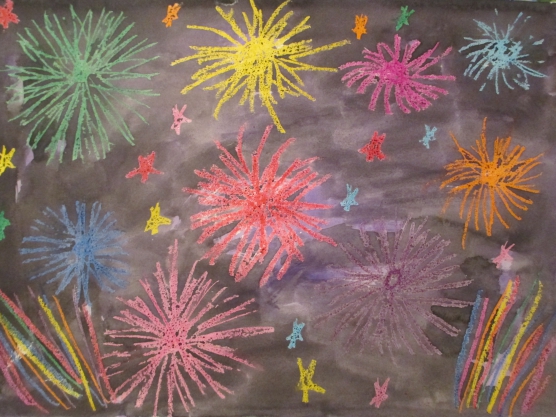 Программное содержание: учить детей передавать впечатления о праздничном салюте. Рисовать различные виды салюта восковыми карандашами в виде распустившихся шаров в черном небе. Закреплять умение заполнять весь лист изображением. Придумывать свой салют. Закрашивать акварелью, без просветов чёрный фон ночного неба большими, широкими движениями, используя кисть № 5. Развивать творческое воображение, фантазию. Воспитывать аккуратность, зрительную память и зрительное внимание.Материал: восковые мелки, акварель, кисти, фотографии, образцы с изображением салюта в ночном небе, 1\4 ватмана, грамзапись песни «День Победы».Ход ОД:Воспитатель: сегодня мы будем рисовать одно красочное зрелище, которое вы часто наблюдаете, а какое, вы узнаете, отгадав загадку.Загадка:Вдруг из чёрной темнотыВ небе выросли кусты.А на них то голубыеРозовые и цветныеРаспускаются цветыНебывалой красоты.И все улицы под нимиТоже стали все цветными.Как назвать же их скажиЭти яркие цветы?Дети: салют.Воспитатель: а что же такое салют? И где вы его видели?Дети: это цветные огоньки фейерверка. Его мы видим в ночном небе в праздничные дни над центральной площадью.Воспитатель: сегодня вы будете распорядителями салюта. Вы сами придумайте свой праздничный салют, какой бы вам хотелось увидеть в ночном небе нашего города. И кто знает, может, когда ни - будь, мы увидим именно его в праздничном ночном небе нашего города.Обратите внимание на иллюстрации и фотографии разных видов салюта. Какой формы он бывает?Дети: Он бывает в виде шаров, астр, вьющихся лент, распустившихся цветов, различных завитков, змеек, звёздного дождя, ленточек.Воспитатель: посмотрите внимательно на столы. У вас необычные карандаши. Они восковые. Вы ими нарисуете СВОЙ салют, а я покажу в конце занятия - волшебство. Но не забудьте, весь лист должен быть заполнен салютами, без просветов и пустот.1, 2, 3, 4, 5Начинаем рисовать.Работа начинаетсяРотик закрывается.(дети выполняют работу, педагог делает небольшие подсказки советы) .Рисовали, рисовалиКарандашики устали,А сейчас мы их возьмёмИ в коробочку кладём.1, 2, 3, 4, 5Начинаю колдовать!Краску чёрную беруИ салют ваш зачерню!(берёт кисть и закрашивает акварелью салют – образец)Воспитатель: краска не закрашивает волшебные восковые карандаши! Она с них скатывается! И появляется праздничный салют в ночном небе! Хотите попробовать?Дети: да!(берут кисти и закрашивают акварелью свой рисунок, краска скатывается с карандашного рисунка, чем изумляет детей)Воспитатель: какой праздник 9 МАЯ мы будем отмечать?Дети: День победы.Воспитатель: праздничным салютом люди отмечают победу наших солдат над фашистской Германией. Он самый красочный и знаменательный. Давайте выставим наши работы и полюбуемся салютом. (звучит песня «День Победы», дети выставляют свои работы и рассматривают обсуждая интересные «находки») .АППЛИКАЦИЯТЕМА: «Изготовление открытки «Вечный огонь»Цель: учить детей изготавливать тематическую открытку из цветной бумаги используя трафарет, упражнять в анализе конструкций и планировании действий; развивать композиционные умения; воспитывать любовь и уважение к Родине, чувство благодарности к ветеранам.Оборудование: иллюстрации памятников, вечного огня, картон голубого цвета формата А3, цветная бумага, ножницы, клей, трафареты: елочка, звезда (вид сбоку), пламя огня.Ход занятия:Много лет назад так же мирно жили люди. Пахали землю, сеяли хлеб, дети играли и учились, взрослые работали.Однажды, июньским утром, на мирные города нашей страны стали падать бомбы – пришла война, которая принесла много горя. Весь народ встал на защиту Родины. Победа досталась нелегко. День Победы, 9 Мая ждали целых пять лет. Дорогой ценой досталась нам эта победа: погибло много людей, но память о них не умрет никогда (иллюстрации памятников, вечного огня).Сегодня мы изготовим подарки для ветеранов ВОВ в знак благодарности за их великий подвиг.Воспитатель предлагает детям изготовить открытки с изображением вечного огня. Выясняют, что нужно для изготовления открытки. Дети высказывают свои догадки. Педагог уточняет:- лист голубого картона (небо);- лист серой бумаги (мемориальная плита);- красная бумага (звезда и огонь);- зеленая бумага (елочки).Проводится физкультминуткаДети приступают к изготовлению открытки.Последовательность изготовления:Напоминание ТБ при работе с ножницами и клеем.Изготовление елочек, звезды, огня при помощи трафарета.Вырезание мемориальной плиты, на которой будет стоять вечный  огонь, из серой бумаги.Составление композиции.Наклеивание композиции.Во время работы педагог оказывает детям индивидуальную помощь.По окончании дети рассматривают все работы.